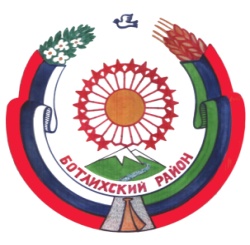 РЕСПУБЛИКА ДАГЕСТАНСОБРАНИЕ ДЕПУТАТОВ МУНИЦИПАЛЬНОГО _______РАЙОНА «БОТЛИХСКИЙ РАЙОН»___________368970; ул. Центральная, 130, с. Ботлих, Ботлихский район, Республика ДагестанРешение №1первой организационной сессии Собрания депутатов муниципальногорайона «Ботлихский район»   седьмого созыва      от 24 сентября 2020 г.                                                                    с. Ботлих        Об итогах делегирования (избрания) депутатов Собрания депутатов муниципального района   «Ботлихский район» седьмого созыва        Собрание депутатов муниципального образования «Ботлихский район» решает:       1. Принять к сведению информацию депутата СД МР «Ботлихский район» Иманшапиева М.Ш. о делегировании (избрании) депутатов в состав Собрания депутатов МО «Ботлихский район» от собраний депутатов сельских поселений входящих в состав муниципального района.       2. Признать полномочия делегированных (избранных) депутатов.       Председательствующий                                    М.Ш. ИманшапиевРЕСПУБЛИКА ДАГЕСТАНСОБРАНИЕ ДЕПУТАТОВ МУНИЦИПАЛЬНОГО _______РАЙОНА «БОТЛИХСКИЙ РАЙОН»___________368970; ул. Центральная, 130, с. Ботлих, Ботлихский район, Республика ДагестанРешение №2первой организационной сессии Собрания депутатов муниципальногорайона «Ботлихский район»   седьмого созыва      от 24 сентября 2020 г.                                                                    с. БотлихОб избрании Председателя Собрания депутатов муниципального района «Ботлихский район» седьмого созыва         В соответствии с Федеральным законом от 06.10.2003 г. № 131-ФЗ «Об общих принципах организации местного самоуправления в Российской Федерации», статьей 23 Устава муниципального района «Ботлихский район», статьей 7 Регламента Собрания депутатов муниципального района «Ботлихский район» и по результатам открытого голосования, Собрание депутатов муниципального района  решает:                                   1. Считать избранным  Председателем  Собрания депутатов муниципального района «Ботлихский район», Омарова Магомеднаби Омаргаджиевича, 1962 года рождения, образование высшее, делегированного Собранием депутатов сельского поселения «сельсовет «Ботлихский».      2. Установить, что Председатель Собрания депутатов муниципального района «Ботлихский район»  Омаров Магомеднаби Омаргаджиевич, осуществляет свои полномочия на постоянной основе.     3. Настоящее решение вступает в силу со дня его принятия.        Председатель  Собрания депутатов                                             М.О. Омаров